Business Sciences ReviewApproved Scientific International Review Edited by   School of Higher Commercial Studies HEC- Pôle universitaire Koléa - Tipaza,  Algeria.  Phone : (024) 38 00 36    Fax : (024) 38 00 35/38 00 38https://www.asjp.cerist.dz/en/PresentationRevue/360ISSN: 1112-3818                                          E-ISSN: 2602-5396                                Dépôt Légal : 579 – 2002          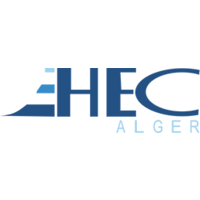 Undertaking letter and transfer of   copyrightWe, the undersigned, the author/authors of the article titled:………………………………………………………………………………………………………..……………………………………………………………………………………………………......………………………………………………………………………………………………………..1. We declare and approve, that this article which sent exclusively to Business Sciences Review, Edited by   School of Higher Commercial Studies HEC , Algeria, is an authentic work for  us, and that this article has never been published or submitted for publication in any form or language.2. Everyone who is listed as an author in this article should have made a substantial, direct, intellectual contribution to the work and have read and approved the final version of this submission.3. Declare on their honor the respect of the charter of ethics relating to professional ethical standards, of academic and methodological authenticity particularly that against the plagiarism.4. We grant to the “Business Sciences Review” the right of reproduction in all its versions (paper / electronic). For each article published, the authors will each receive a copy of the relevant issue of the journal.5.  The information contained in this article will not be the subject of a transmission, submission or publication in any other journal or site, after the definitive acceptance of the reading committee of “Business Sciences Review ", or without the prior consent of the editor.6. We bear the full legal and moral responsibility for what may appear in the article. Mention read and approvedName(s) and first names(s)                   Signature(s)                      Date                            phone …………………………………………………………………………………………………………………………………………………………………………………………………………………………………………………………………………………………………………………………………………………………………………………………………………………………………………………………………………A filled and signed engagement by all researchers involved in the article must be sent to:revue.hec@hec.dz